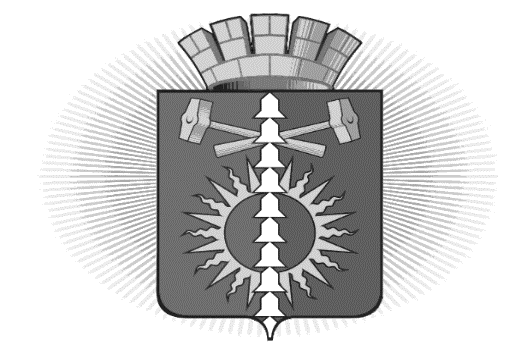 АДМИНИСТРАЦИЯ ГОРОДСКОГО ОКРУГА ВЕРХНИЙ ТАГИЛП О С Т А Н О В Л Е Н И Еот 05.09.2022 года                                                                               № 661город Верхний ТагилО внесении изменений в Положение (регламент) о контрактной службе Администрации городского округа Верхний Тагил, утвержденное Постановлением Администрации городского округа Верхний Тагил от 20.12.2013 № 1026В соответствии с Федеральным законом от 11.06.2022 № 160-ФЗ «О внесении изменений в статью 3 Федерального закона «О закупках товаров, работ, услуг отдельными видами юридических лиц» и Федеральный закон «О контрактной системе в сфере закупок товаров, работ, услуг для обеспечения государственных и муниципальных нужд», руководствуясь Уставом городского округа Верхний Тагил, Администрация городского округа Верхний ТагилПОСТАНОВЛЯЕТ:Внести в Положение (регламент) о контрактной службе Администрации городского округа Верхний Тагил, утвержденное Постановлением Администрации городского округа Верхний Тагил от 20.12.2013г. № 1026 следующие изменения:1.1. пункт 10 Раздела 1. «Общие положения» дополнить абзацем следующего содержания:«Руководитель контрактной службы, работники контрактной службы обязаны при осуществлении закупок принимать меры по предотвращению и урегулированию конфликта интересов в соответствии с Федеральным законом от 25 декабря 2008 года № 273-ФЗ «О противодействии коррупции», в том числе с учетом информации, предоставленной заказчику в соответствии с частью 23 статьи 34 Федерального закона от 05 апреля 2013 года № 44-ФЗ «О контрактной системе в сфере закупок товаров, работ, услуг для обеспечения государственных и муниципальных нужд».». Разместить настоящее Постановление на официальном сайте городского округа Верхний Тагил – go-vtagil.ru.Контроль за выполнением за выполнением настоящего постановления оставляю за собой.Глава городского округаВерхний Тагил                               подпись                                          В.Г. Кириченко